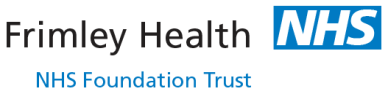 Clinical Guideline: Paediatric Urology Circumcision						Site: FPH